      High School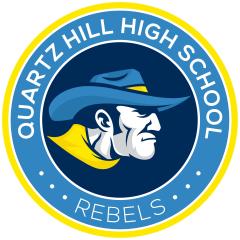 RebelsAthletic DepartmentJames Vondra, Head Football Coach6040 West Ave. L, E-mail: jvondra@avhsd.orgTitle I, Part A School-Level Parent and Family Engagement PolicyThis policy describes the means for carrying out designated Title I, Part A parent and family engagement requirements pursuant to ESSA Section 1116(c).Each school served under this part shall jointly develop with, and distribute to, parents and family members of participating children a written parent and family engagement policy, agreed on by such parents, that shall describe the means for carrying out the requirements of subsections (c) through (f). How are parents notified of the policy in an understandable and uniform format and, to the extent practicable, provided in a language the parents can understand? How is the policy made available to the local community? How and when is the policy updated periodically to meet the changing needs of parents and the school (ESSA Section 1116[b][1])?Quartz Hill High School has developed a written Title I parent and family engagement policy with input from Title I parents and family members. Title 1 Staff created a rough draft of the Parental Involvement Policy, shared it with and received input from parents and families at the annual Title 1 meeting, shared it with and received input from the parents and families of ELAC, and submitted it to the SSC for review and approval, then submitting it to the Board for approval. It has distributed the policy to parents and family members of Title I students. The Parent Involvement Policy is distributed to the parents and families of Quartz Hill High School at Back to School Night, it’s posted on the school’s website, and is available in hard copy form in the school’s office. The policy describes the means for carrying out the following Title I parent and family engagement requirements.To involve parents in the Title I, Part A programs, the following practices have been established: The school convenes an annual meeting to inform parents and family members of their school’s participation in the Title I program and to explain Title I requirements and the right of parents and family members to be involved in the Title I program.
QHHS holds an annual Title 1 Information Meeting two weeks prior to and on the same day as the Back to School Night Event. The school convenes an annual meeting to inform parents about Title I, Part A requirements and about the right of parents to be involved in the Title I, Part A program (ESSA Section 1116[c][1]). Add details about the annual meetings in the box below:The parents and families of QHHS are shared the following information:QHHS participates in Title I, the requirements of Title I,  and their rights to be involved (e.g. teachers qualifications, supplemental services, and school of choice provisions)The parents will be notified of the meeting via Rebel Alert Push Notifications and Telephone MessagesThe school offers a flexible number of meetings for Title I, Part A parents, such as meetings in the morning or evening (ESSA Section 1116[c][2]). Add details about the meetings in the box below:Title 1 Information is shared at various ELAC Meetings, SSC Meetings, and other school meetings held throughout the year.QHHS Title I staff will hold morning, afternoon, and evening meetings to meet the needs of the diverse schedules of the parents to increase parental involvement. Invitations and compacts are available in both English and Spanish. A bilingual message is sent home via the telephone systemThe school involves parents of Title I, Part A students in an organized, ongoing, and timely way, in the planning, review, and improvement of the school’s Title I, Part A programs and the Title I, Part A parent involvement policy (ESSA Section 1116[c][3]). How does the school involve parents?Parents and families are invited to all SSC Meetings to provide input on Title 1 Programs during the time that Title 1 Information is shared. Title 1 Updates are shared at all SSC Meetings.The school provides parents of Title I, Part A students with timely information about Title I, Part A programs (ESSA Section 1116[c)(4][A]). How does the school provide the information?Information about the Title 1 Programs are communicated through the QHHS Website, Rebel Alert App, and Automated Phone Calls to each family of QHHS.SAT Preparation notificationGuidance NotesE-mail Parent Advisory meetingsQHHS Website Back to School Night Title I Parent Night CompactsProgram Improvement and non-highly qualified teacher noticesThe school provides parents of Title I, Part A students with an explanation of the curriculum used at the school, the assessments used to measure student progress, and the proficiency levels students are expected to meet (ESSA Section 1116[c][4][B]). How does the school provide the information?This information is shared through the following:Back to School Night  Title I Parent Night Power SchoolQuarterly Progress Reports Links to Curriculum and Standards QHHS Website SBAC/ELPAC ReportsIf requested by parents of Title I, Part A students, the school provides opportunities for regular meetings that allow the parents to participate in decisions relating to the education of their children (ESSA Section 1116[c][4][C]). How does the school provide the opportunities?School Site Council Parent Advisory Committee E-mailPower SchoolParent-Teacher meetings The school engages Title I, Part A parents in meaningful interactions with the school. The Compact supports a partnership among staff, parents, and the community to improve student academic achievement. To help reach these goals, the school has established the following practices:The school provides Title I, Part A parents with assistance in understanding the state’s academic content standards, assessments, and how to monitor and improve the achievement of their children (ESSA Section 1116[e][1]).QHHS will, with the assistance of its district, provide assistance to parents of children served by the school in understanding topics such as the following: The State’s academic content standards and/or the Common Core Standards  The State and local academic assessments including alternate assessmentsThe requirements of Title IHow to monitor their child’s progressHow to work with educatorsThe school provides Title I, Part A parents with materials and training to help them work with their children to improve their children's achievement (ESSA Section 1116[e][2]).The activities, such as workshops, conferences, classes, equipment or other materials that may be necessary to ensure success may include: Title I Conferences Power SchoolE-mail Back to School Night Website Supplemental ClassesWith the assistance of Title I, Part A parents, the school educates staff members in the value of parent contributions, and in how to work with parents as equal partners (ESSA Section 1116[e][3]).QHHS will, with the assistance of its district and parents, educate its teachers, pupil services personnel, principals and other staff, in how to reach out to, communicate with, and work with parents as equal partners, in the value and utility of contributions of parents, and in how to implement and coordinate parent programs and build ties between parents and schools, by:  Professional Development Power SchoolStaff MeetingsThe school coordinates and integrates the Title I, Part A parental involvement program with other programs, and conducts other activities, such as parent resource centers, to encourage and support parents in more fully participating in the education of their children (ESSA Section 1116[e][4]).Quartz Hill High School will, to the extent feasible and appropriate, coordinate and integrate parental involvement with Title I programs and activities that encourage and support parents in more fully participating in the education of their children, by:Asking parents to follow the School-Parent CompactProviding access to our Parent Center and our Multi-media Library for access to various resourcesThe school distributes Information related to school and parent programs, meetings, and other activities to Title I, Part A parents in a format and language that the parents understand (ESSA Section 1116[e][5]).QHHS will, to the extent feasible and appropriate, take the following actions to ensure that information related to the school and parent- programs, meetings, and other activities, is sent to the parents of participating children in an understandable and uniform format, including alternative formats upon request, and, to the extent practicable, in a language the parents can understand:  EmailWebsitePush NotificationsFlyers (Bilingual)Guidance Notes (Bilingual)Automated Phone MessagesThe school provides support for parental involvement activities requested by Title I, Part A parents (ESSA Section 1116[e][14]).QHHS provides activities and services upon request throughout the year. Some of these services include:Fingerprinting for VolunteersAccess to Technology through extended hours in the LibraryScheduling conferences with Counselors and Staff as requestedAttending Professional Development Conferences as availableInvitations to various community related meetings, such as the SSC, ELPAC, AVID, and Title 1 Advisory Meetings The school provides opportunities for the participation of all Title I, Part A parents, including parents with limited English proficiency, parents with disabilities, and parents of migratory students. Information and school reports are provided in a format and language that parents understand (ESSA Section 1116[f]).Please attach the School-Parent Compact to this document.This policy was adopted by Quartz Hill High School on 09/25/2018 and will be in effect for the period of the 2018-2019 School Year.The school will distribute the policy to all parents of students participating in the Title I, Part A program on, or before: 10/30/2018.James VondraSignature of Authorized OfficialEnter date approved.Date California Department of EducationJuly 2018